Что такое режим сокращенного рабочего времени?Это установление сокращенной рабочей недели и сокращенного рабочего дня (смены) при сохранении оплаты труда как при нормальной продолжительности рабочего времени.По трудовому законодательству нормальная продолжительность рабочего времени составляет 40 часов в неделю. Соответственно, сокращенное рабочее время устанавливается ниже этого лимита. Кому устанавливается режим сокращенного рабочего времени:несовершеннолетним работникам (подросткам от 14 до 16 лет не более 24 часов, от 16 до 18 лет - 35 часов неделю);работникам, являющихся инвалидами I или II группы (не более 35 часов в неделю);работникам, занятым на работах с вредными или опасными условиями труда с классом вредных условий 3.2 и выше (не более 36 часов в неделю);педагогическим работникам (не более 36 часов в неделю);медицинским работникам (не более 39 часов в неделю); женщинам, работающим в сельской местности (не более 36 часов в неделю).В чем отличие сокращенного от режима неполного рабочего времени?Неполное рабочее время подразумевает и сокращение времени работы, и сокращение оплаты пропорционально к фактически отрабатываемому времени. 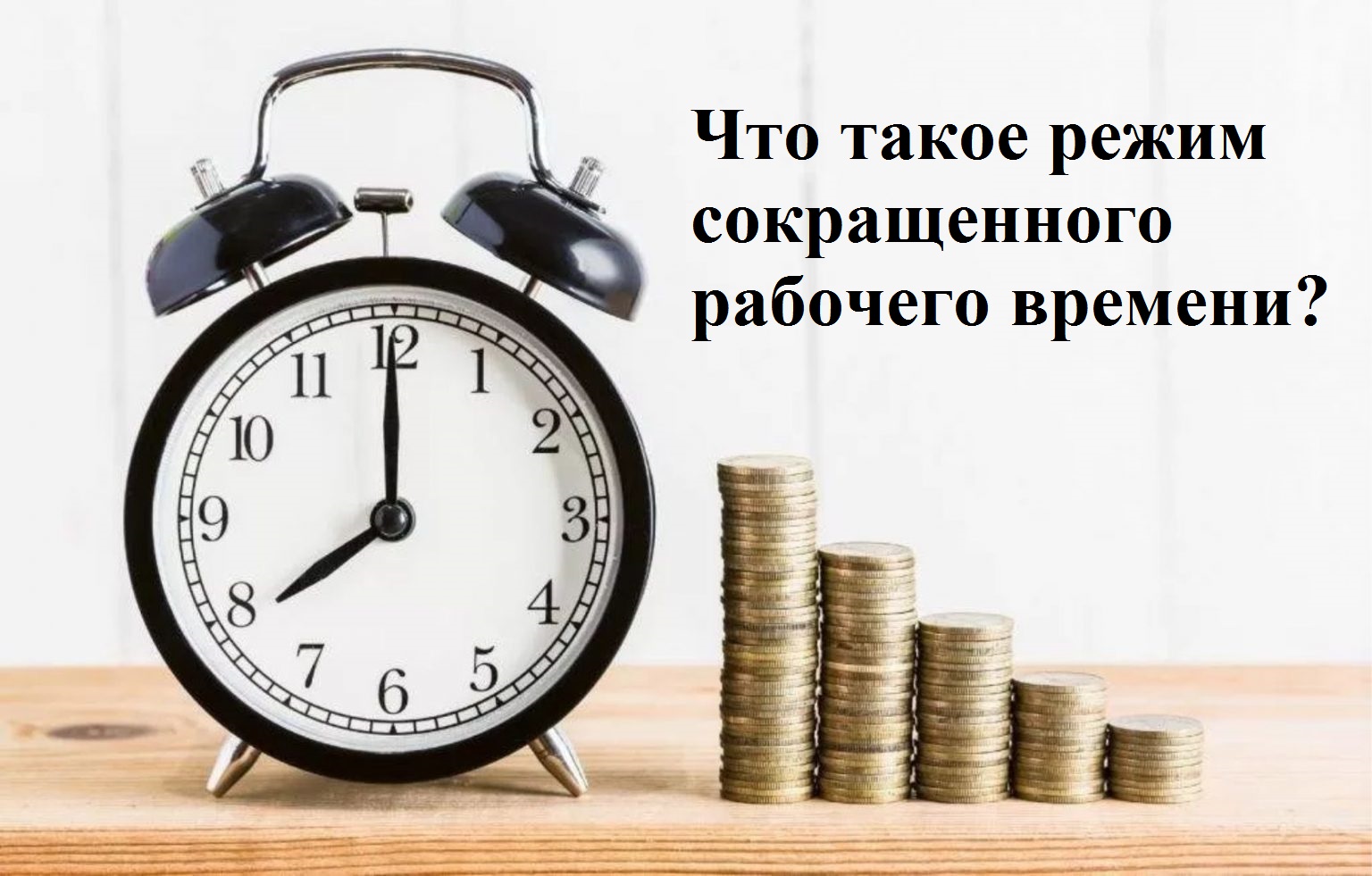 